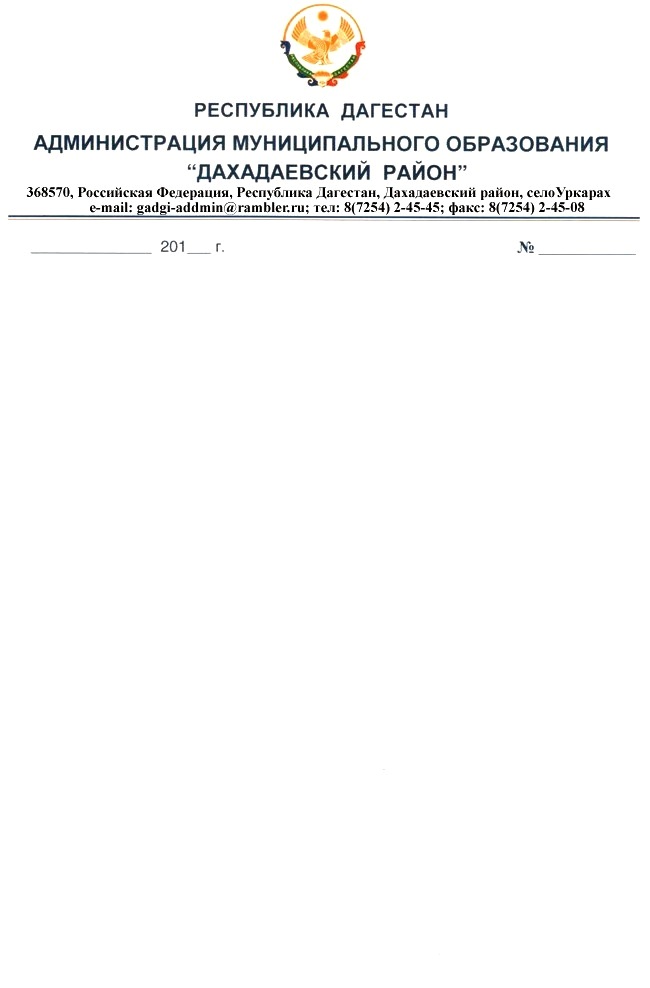 ПОСТАНОВЛЕНИЕО назначении опекуном над совершеннолетним недееспособным Гаджиевым Абдуллой Габибуллаевичем 20.07.1984г.р из п. КубачиВ соответствии со ст. ст. 29, 31 ,34 ГК РФ и ст.12 Федерального закона от 24.04.2008 года №48-ФЗ «Об опеке и попечительстве», на основании решения Кайтагского районного суда от 11.03.2014 года о признании недееспособности и рассмотрев заявление гражданина Яхъяева Шапи Гаджимаммаевича, 1963г.р. проживающего по адресу: п. Кубачи Дахадаеского района РД, о назначении его опекуном над Гаджиевым Абдуллой Габибуллаевичем, 20.07.1984г.р. проживающего по адресу: п. Кубачи Дахадаевского района РД, руководствуясь Законом РД от 16.07.2008 №35 «О наделении органов местного самоуправления муниципальных районов и городских округов РД государственными полномочиями РД по организации и осуществлению деятельности по опеке и попечительству», ст.ст.30-31 устава «Дахадаевский район»,п о с т а н о в л я ю:Назначить гр. Яхъяева Шапи Гаджимаммаевича, 1963г.р. опекуном над совершеннолетним недееспособным Гаджиевым Абдуллой Габибуллаевичем, 20.07.1984г.рВыдать удостоверение опекуну установленного образца.Возложить обязанности по защите прав и законных интересов совершеннолетнего недееспособного Гаджиева Абдуллы Габибуллаевича, 20.07.1984 г.р. на Яхъяева Ш.Г. 1963г.р.Контроль за исполнением настоящего постановления возложить на заместителя главы администрации МО «Дахадаевский район» Абдурашидова М-Р. А.Глава                                                                                                                             Д. Омаров